Com a coordinador/a de mobilitat de la Facultat / Escola _____________________________________________________________________ ,  AUTORITZOl’estudiant _____________________________________________________________ amb DNI ____________________ de la titulació ___________________________________________________________________________ a realitzar una estada de mobilitat dins el programa Erasmus pràctiques durant el curs 20_____/20_____ a la universitat/empresa/institució ____________________________________________________________________________________________ (país___________________), RECONEIXEMENT ACADÈMIC * (triar l’opció que correspongui):         Reconeixement de pràctiques curriculars:   ________  crèdits         Reconeixement acadèmic d’altre tipus:  _________________________________________        Sense reconeixement acadèmic * Es donarà prioritat a les pràctiques curricularsVist i plau del coordinador/a de mobilitat del centre:(signatura)	................................................................(nom)		................................................................(data)		................................................................El document també és vàlid amb signatura electrònica L’estudiant ha d’adjuntar aquest document a la sol·licitud online:http://udl.cat/ca/serveis/ori/estudiantat/prac/indexpractiques/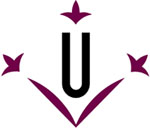 AUTORITZACIÓ DEL CENTREPER PARTICIPAR AL PROGRAMA ERASMUS PRÀCTIQUES DE LA UNIVERSITAT DE LLEIDA